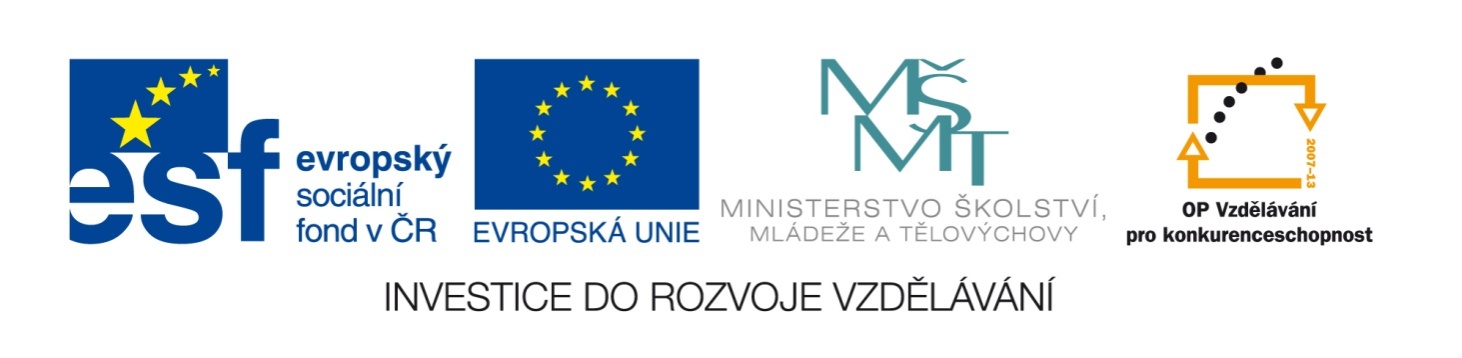 Číslo šablony: III/2VY_32_INOVACE_P7_2.3Tematická oblast: Svět na DVD a VC
ItálieTyp: DUM - pracovní listPředmět: ZeměpisRočník:  4. r. (6leté), 2. r. (4leté)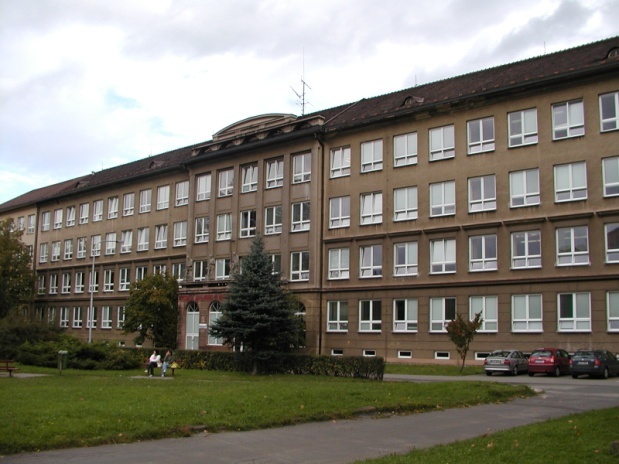 Zpracováno v rámci projektuEU peníze školámCZ.1.07/1.5.00/34.0296Zpracovatel:
Mgr. Lucie LomozíkováGymnázium, Třinec, příspěvková organizaceDatum vytvoření: duben 2014Metodický listPracovní list je určen pro žáky 2. ročníku čtyřletého a 4. ročníku šestiletého studia v rámci celku Regionální geografie Evropy. Využít ho mohou i žáci zeměpisného semináře. Kvůli délce filmu je zaměřen pouze na první část filmu – putování od Říma směrem na sever až po Benátky.Součástí pracovního listu je řešení úloh. 1.	Než pustíme film, rozdáme žákům pracovní listy a seznámíme je s jejich obsahem.2. 	Nejdříve se zaměříme na 1. úkol, ve kterém jsou uvedena všechna města z filmu od Říma po Benátky. Upozorníme žáky, že hned na začátku filmu jsou jednotlivě znázorňována na mapě. Při plnění mohou používat školní atlas.3. 	Žákům sdělíme, že úkoly 2 – 4 vypracují v průběhu filmu. 4.	Pak pustíme film Itálie, vypneme po 40 minutách – po představení Benátek.Itálie (Od Říma po Benátky)1.	Práce s mapou – následující města ležící severně od Říma vyznačte v mapce:	Tivoli, Carrara, Padova, Benátky, Siena, Pisa, Verona, Janov, Řím, Strese, Milán, Montecatini, San Gimignano, Florencie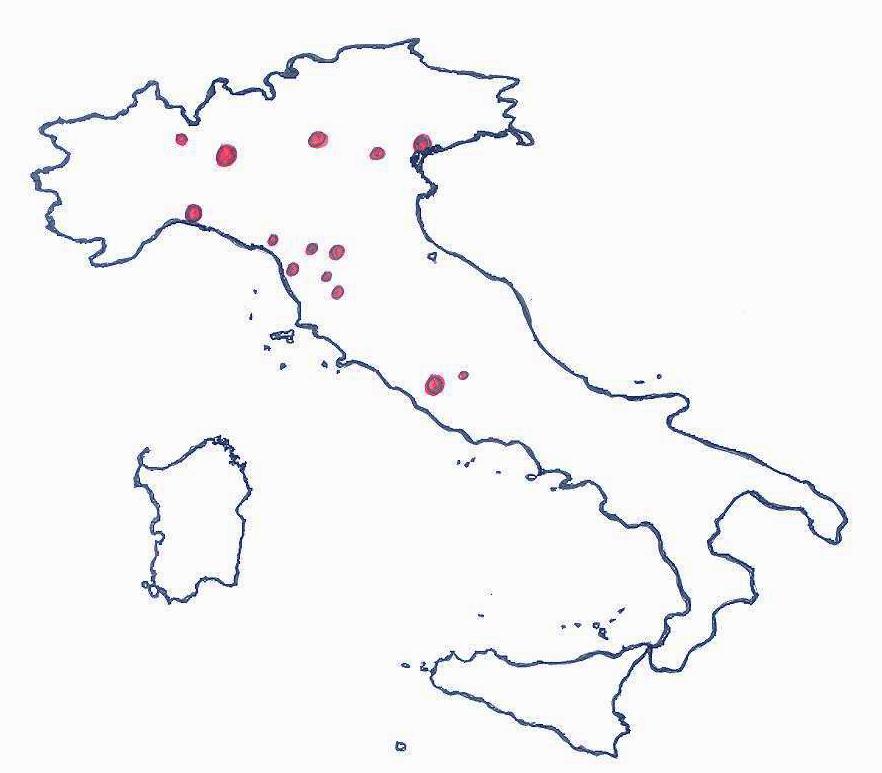 Obr.12.	Následující významné památky a pamětihodnosti přiřaďte k městům:3.	Napište odpovědi na následující otázky:	1) Ve kterém městě se nachází jedna z nejstarších univerzit na světě, na které přednášel 	několik let Galileo Galilei? ………………………………..	2) Na kterém náměstí se nachází hodinová věž Torre dell´Orologio? ……………………	3) Jakou rozlohu má Vatikán? ………………………..	4) Socha jakého zvířete je symbolem Říma? …………………..	5) Kdy bylo otevřeno Koloseum v Římě? ……………………...	6) Jak se jmenují koňské závody pořádané podél náměstí v Sieně? ………………..	7) Jak se jmenuje město proslulé středověkou architekturou a 15 věžemi? ………………..	8) Ve kterém italském městě se narodil Kryštof Kolumbus? ………………………..	9) Které italské město a jeho okolí je světoznámé těžbou bílého mramoru? ……………….	10) Který italský přístav je největší? ………………………..4.	Poznejte významnou osobnost:	a) Jeden z nejvýznamnějších italských básníků narozen ve Florencii, je považován za otce 	italského jazyka (1265 – 1321).   	…………………………………………….	b) Významný astronom, filozof a fyzik narozen v Pise, který je spojen mimo jiné 	s vylepšením dalekohledu (1564 – 1642).  	……………………………………………	c) Významný renesanční malíř, sochař, architekt, přírodovědec, mezi jeho nejznámější 	obrazy patří Poslední večeře (1452 – 1519).  	……………………………………………	d) Jeden z nejznámějších představitelů italské renesance, významný sochař, architekt a 	malíř, mezi jeho nejznámější sochařská díla patří Vatikánská Pieta (1475 – 1564). 	……………………………………………Řešení úloh:2.	Řím - Andělský hrad, Trajánův sloup, Fontána di Trevi, Španělské schody	Tivoli - Hadriánova vila, Villa d´Este se zahradami s fontány	Siena - Piazza del Campo	Florencie - bazilika Santa Croce, Michelangelova socha Davida, katedrála Santa Maria del 				  Fiore	Pisa - Baptisterium	Milán - katedrála Narození Panny Marie, La Scala	Verona - amfiteátr Arena	Benátky - most Ponte di Rialto, věž s hodinami Torre dell´Orologio3.	1) Padova	2) náměstí sv. Marka	3) 0,44 km2	4) vlčice	5) 80 n. l. 	6) Palio	7) San Gimignano	8) Janov	9) Carrara	10) Janov4.	a) Dante Alighieri	b) Galileo Galilei	c) Leonardo da Vinci	d) Michelangelo BuonarrotiCitace zdrojů:Obr.1 - archiv autoraŘímTivoliSienaFlorenciePisaMilánVeronaBenátkyHadriánova vila, most Ponte di Rialto, Andělský hrad, Piazza del Campo, Trajánův sloup,bazilika Santa Croce, La Scala, věž s hodinami Torre dell´Orologio, Fontána di Trevi, Villa d´Este se zahradami s fontány, Michelangelova socha Davida, Baptisterium, katedrála Santa Maria del Fiore, Španělské schody, amfiteátr Arena, katedrála Narození Panny Marie